家長同意書 (遠距)茲___________(家長姓名)同意_______________(班級)__________(學號)___________(交換生姓名)前往__________(國家)__________________(交換學校)進行______________(一學期/一學年) 交換。家長簽名與蓋章：____年____月_____日範例：家長同意書 (遠距)茲王大明同意日四技英文系三年級A班  1103304097  王小名前往日本 北九州大學進行一學年交換。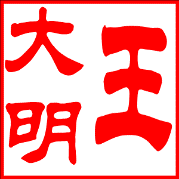 家長簽名與蓋章：王大明____年____月_____日